ИНФОРМАЦИЯ ДЛЯ РОДИТЕЛЕЙ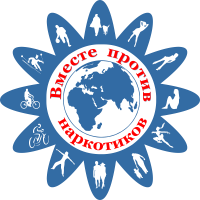 ОСОБЕННОСТИ ПОДРОСТКОВОГО ВОЗРАСТАПодростковый возраст (от 12 до 15 лет) – это пора достижений, стремительного наращивания знаний, установления нравственности и открытия «Я», обретение новой социальной позиции. Одновременно это и возраст потери детства, более беззаботного и безответственного образа жизни, пора мучительных и тревожных сомнений в себе и своих возможностях, поиски правды в себе и других.В этом возрасте поведение Вашего ребенка достаточно противоречиво и имеет ярко выраженное стремление к риску.Один из важных физиологических аспектов подросткового возраста связан с процессами возбуждения и торможения коры головного мозга. В этом возрасте процесс возбуждения преобладает над процессом торможения. В этом и кроется причина немотивированных, непонятных вспышек агрессии, состояние повышенной возбужденности.В ЭТОМ ВОЗРАСТЕ ПОДРОСТКАМ СВОЙСТВЕННЫ:Реакция эмансипации (освобождения). Подростки хотят быть самостоятельными, сами принимать решения, чувствовать себя наравне с взрослыми.Реакция группирования. Только в компании друзей подросток чувствует себя защищенным и уверенным. Мнение друзей и одноклассников становится более значимым и важным, чем родителей.Реакция увлеченности. Подростковый возраст – это возраст увлечений, новых впечатлений и возможностей приложения своих способностей. Они очень легко вовлекаются как в социальные, так и в асоциальные действия.Реакция, обусловленная формирующимся половым влечением. Это повышенный интерес  подростка ко всему, что связано с вопросами половой жизни. Эти вопросы часто обсуждаются  со сверстниками в подъезде или на улице.Обратите внимание, если у Вашего ребенка появились отклонения в поведении – это может стать причиной начала употребления наркотиков или алкоголя:стал часто исчезать из дома;начал часто врать;полностью изменил круг друзей; перестал интересоваться семейными проблемами;потерял прежние интересы;из дома стали пропадать вещи;появились частые немотивированные вспышки истерик, крика, плача;кажется, что ребенок в состоянии опьянения, но запаха алкоголя нет.ПОМНИТЕ:Если Вы будете формировать у подростка навыки анализа и умение принимать правильные решения – он сумеет отказаться от предложенного ему наркотика;Если Вы будете закалять его волю – он сумеет противостоять сомнительным удовольствиям;Если Вы будете часто беседовать со своим ребенком, интересоваться его жизнью, у  него не будет необходимости искать доверия в компаниях;Если Вы будете считаться с ребенком, уважать его взгляды – то и он будет доверять Вам все свои тайны и проблемы;Если Вы сами ведете здоровый образ жизни, то ребенок будет подражать Вам, как наиболее авторитетным для него людям.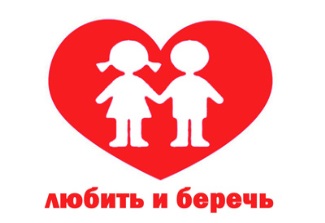 